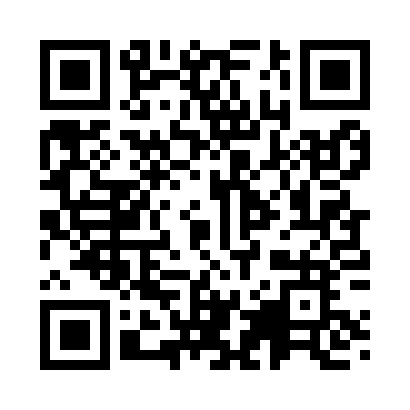 Prayer times for Taadikvere, EstoniaWed 1 May 2024 - Fri 31 May 2024High Latitude Method: Angle Based RulePrayer Calculation Method: Muslim World LeagueAsar Calculation Method: HanafiPrayer times provided by https://www.salahtimes.comDateDayFajrSunriseDhuhrAsrMaghribIsha1Wed2:535:201:146:309:0911:282Thu2:525:181:146:319:1111:293Fri2:515:151:146:339:1411:304Sat2:505:131:146:349:1611:315Sun2:495:101:146:359:1811:326Mon2:485:081:146:379:2111:337Tue2:475:051:146:389:2311:348Wed2:465:031:146:399:2511:359Thu2:455:011:136:419:2711:3610Fri2:444:581:136:429:3011:3711Sat2:434:561:136:439:3211:3812Sun2:424:541:136:449:3411:3913Mon2:414:521:136:469:3611:4014Tue2:404:491:136:479:3811:4115Wed2:394:471:136:489:4111:4216Thu2:384:451:136:499:4311:4217Fri2:384:431:136:509:4511:4318Sat2:374:411:136:519:4711:4419Sun2:364:391:146:539:4911:4520Mon2:354:371:146:549:5111:4621Tue2:354:351:146:559:5311:4722Wed2:344:331:146:569:5511:4823Thu2:334:311:146:579:5711:4924Fri2:334:301:146:589:5911:5025Sat2:324:281:146:5910:0111:5126Sun2:314:261:147:0010:0311:5127Mon2:314:251:147:0110:0511:5228Tue2:304:231:147:0210:0611:5329Wed2:304:221:157:0310:0811:5430Thu2:294:201:157:0410:1011:5531Fri2:294:191:157:0410:1111:56